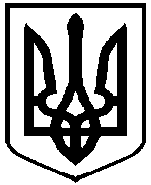 УКРАЇНАМІНІСТЕРСТВО ОСВІТИ І НАУКИ УКРАЇНИНАЦІОНАЛЬНИЙ  ТЕХНІЧНИЙ  УНІВЕРСИТЕТ  УКРАЇНИ“КИЇВСЬКИЙ  ПОЛІТЕХНІЧНИЙ  ІНСТИТУТ”імені ІГОРЯ СІКОРСЬКОГОНАКАЗ №  881-см. Київ								« 13 » 03   2019  р.Про допуск студентів до атестації та затвердження тем і наукових керівників магістерських дисертацій випускників освітнього ступеня  затвердження тем проектів (робіт) та керівників дипломного проектування  «Магістр»По студентському складу інженерно-хімічного факультетуденна форма навчанняВідповідно до Закону «Про вищу освіту» та з метою якісної підготовки до атестації випускників освітнього ступеня «Магістр»Н А К А З У Ю:Допустити до атестації студентів, які виконали індивідуальний навчальний план, затвердити теми та призначити керівників магістерських дисертацій№з\пПрізвище, ім’я, по-батькові студентаПрізвище, ім’я, по-батькові студентаТема магістерської дисертації Тема магістерської дисертації Посада, вчені ступінь та звання, прізвище і ініціали керівника 122334 Спеціальність 131-  Прикладна механікаосвітня програма (спеціалізація): Інжиніринг, комп’ютерне моделювання та проектування обладнання пакуванняГрупа ЛУ-71мн Спеціальність 131-  Прикладна механікаосвітня програма (спеціалізація): Інжиніринг, комп’ютерне моделювання та проектування обладнання пакуванняГрупа ЛУ-71мн Спеціальність 131-  Прикладна механікаосвітня програма (спеціалізація): Інжиніринг, комп’ютерне моделювання та проектування обладнання пакуванняГрупа ЛУ-71мн Спеціальність 131-  Прикладна механікаосвітня програма (спеціалізація): Інжиніринг, комп’ютерне моделювання та проектування обладнання пакуванняГрупа ЛУ-71мн Спеціальність 131-  Прикладна механікаосвітня програма (спеціалізація): Інжиніринг, комп’ютерне моделювання та проектування обладнання пакуванняГрупа ЛУ-71мн Спеціальність 131-  Прикладна механікаосвітня програма (спеціалізація): Інжиніринг, комп’ютерне моделювання та проектування обладнання пакуванняГрупа ЛУ-71мнСімончук Єлизавета Петрівна Сімончук Єлизавета Петрівна Моделювання процесу та удосконалення обладнання формування пакувальних виробів методом лиття під тискомдоцент, к.т.н., Сокольський Олександр Леонідовичдоцент, к.т.н., Сокольський Олександр ЛеонідовичСпеціальність 133-  Галузеве машинобудуванняосвітня програма (спеціалізація): Інжиніринг, комп’ютерне моделювання та проектування обладнання виробництва полімерних і будівельних матеріалів та виробівГрупа ЛП-71мн Спеціальність 133-  Галузеве машинобудуванняосвітня програма (спеціалізація): Інжиніринг, комп’ютерне моделювання та проектування обладнання виробництва полімерних і будівельних матеріалів та виробівГрупа ЛП-71мн Спеціальність 133-  Галузеве машинобудуванняосвітня програма (спеціалізація): Інжиніринг, комп’ютерне моделювання та проектування обладнання виробництва полімерних і будівельних матеріалів та виробівГрупа ЛП-71мн Спеціальність 133-  Галузеве машинобудуванняосвітня програма (спеціалізація): Інжиніринг, комп’ютерне моделювання та проектування обладнання виробництва полімерних і будівельних матеріалів та виробівГрупа ЛП-71мн Спеціальність 133-  Галузеве машинобудуванняосвітня програма (спеціалізація): Інжиніринг, комп’ютерне моделювання та проектування обладнання виробництва полімерних і будівельних матеріалів та виробівГрупа ЛП-71мн Спеціальність 133-  Галузеве машинобудуванняосвітня програма (спеціалізація): Інжиніринг, комп’ютерне моделювання та проектування обладнання виробництва полімерних і будівельних матеріалів та виробівГрупа ЛП-71мн 11Бардашевський Сергій ВалерійовичМоделювання процесу руху сипкого матеріалу в зоні живлення черв'ячного екструдерапрофесор, д.т.н. Мікульонок Ігор  Олеговичпрофесор, д.т.н. Мікульонок Ігор  Олегович22Єфименко Євген Андрійович Підвищення теплової енергоефективності обертової печі під час прожарювання вуглецевих матеріалівасистент, к.т.н. Лелека Сергій Володимировичасистент, к.т.н. Лелека Сергій ВолодимировичДекан  ІХФЄ. М. Панов